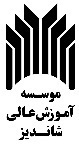 درخواست انتخاب استاد راهنما (خارجی)شمارهFG-101درخواست انتخاب استاد راهنما (خارجی)تاریخ بازنگری:2/6/1398استاد محترم جناب آقاي/سركار خانم دكتر .......................................................با سلام احتراماً اينجانب ..................................................... دانشجوي دوره كارشناسي ارشد رشته ................................................................ ورودي نيمسال   اول /  دوم سال تحصيلي .................. با شماره دانشجويي ....................................................... تمايل دارم پايان نامه دوره كارشناسي ارشد خود را تحت راهنمايي جنابعالي انجام دهم.تاريخ درخواست:  	                                                                                                                       امضاء دانشجو:استاد محترم جناب آقاي/سركار خانم دكتر .......................................................با سلام احتراماً اينجانب ..................................................... دانشجوي دوره كارشناسي ارشد رشته ................................................................ ورودي نيمسال   اول /  دوم سال تحصيلي .................. با شماره دانشجويي ....................................................... تمايل دارم پايان نامه دوره كارشناسي ارشد خود را تحت راهنمايي جنابعالي انجام دهم.تاريخ درخواست:  	                                                                                                                       امضاء دانشجو:استاد محترم جناب آقاي/سركار خانم دكتر .......................................................با سلام احتراماً اينجانب ..................................................... دانشجوي دوره كارشناسي ارشد رشته ................................................................ ورودي نيمسال   اول /  دوم سال تحصيلي .................. با شماره دانشجويي ....................................................... تمايل دارم پايان نامه دوره كارشناسي ارشد خود را تحت راهنمايي جنابعالي انجام دهم.تاريخ درخواست:  	                                                                                                                       امضاء دانشجو:دبیر محترم شورای تخصصی گروه ...................................................با سلام ، احتراماً اينجانب  ............................................. عضو هیئت علمی گروه ..................................... دانشگاه/موسسه ......................................... آمادگي خود را جهت راهنمايي پايان نامه دوره كارشناسي ارشد خانم /آقاي ....................................................... به شرح ذیل اعلام مي‌كنم. مختصری از روش کار و امکانات مورد نیاز در موسسه آموزش عالی شاندیز:دانشجو از امکانات زیر در دانشگاه / موسسه  ....................................................... استفاده خواهد کرد. فضای فیزیکی دانشگاه/موسسه     /     رفاهی    /    فضای آزمایشگاهی   /    کتابخانه    /    سایت کامپیوترتاريخ:  	نام و امضاء استاد راهنمامدیر تحصیلات تکمیلی موسسهبا سلام، احتراما به استحضار مي‌رساند درخواست فوق در جلسه شوراي گروه مورخ ........................ مطرح و آقاي/خانم دكتر ................................................ به عنوان استاد راهنماي پايان نامه آقاي /خانم ........................................................ تعيين گرديد. تاريخ: 	نام و امضاء دبیر شورای تخصصی گروه ..................................دبیر محترم شورای تخصصی گروه ...................................................با سلام ، احتراماً اينجانب  ............................................. عضو هیئت علمی گروه ..................................... دانشگاه/موسسه ......................................... آمادگي خود را جهت راهنمايي پايان نامه دوره كارشناسي ارشد خانم /آقاي ....................................................... به شرح ذیل اعلام مي‌كنم. مختصری از روش کار و امکانات مورد نیاز در موسسه آموزش عالی شاندیز:دانشجو از امکانات زیر در دانشگاه / موسسه  ....................................................... استفاده خواهد کرد. فضای فیزیکی دانشگاه/موسسه     /     رفاهی    /    فضای آزمایشگاهی   /    کتابخانه    /    سایت کامپیوترتاريخ:  	نام و امضاء استاد راهنمامدیر تحصیلات تکمیلی موسسهبا سلام، احتراما به استحضار مي‌رساند درخواست فوق در جلسه شوراي گروه مورخ ........................ مطرح و آقاي/خانم دكتر ................................................ به عنوان استاد راهنماي پايان نامه آقاي /خانم ........................................................ تعيين گرديد. تاريخ: 	نام و امضاء دبیر شورای تخصصی گروه ..................................دبیر محترم شورای تخصصی گروه ...................................................با سلام ، احتراماً اينجانب  ............................................. عضو هیئت علمی گروه ..................................... دانشگاه/موسسه ......................................... آمادگي خود را جهت راهنمايي پايان نامه دوره كارشناسي ارشد خانم /آقاي ....................................................... به شرح ذیل اعلام مي‌كنم. مختصری از روش کار و امکانات مورد نیاز در موسسه آموزش عالی شاندیز:دانشجو از امکانات زیر در دانشگاه / موسسه  ....................................................... استفاده خواهد کرد. فضای فیزیکی دانشگاه/موسسه     /     رفاهی    /    فضای آزمایشگاهی   /    کتابخانه    /    سایت کامپیوترتاريخ:  	نام و امضاء استاد راهنمامدیر تحصیلات تکمیلی موسسهبا سلام، احتراما به استحضار مي‌رساند درخواست فوق در جلسه شوراي گروه مورخ ........................ مطرح و آقاي/خانم دكتر ................................................ به عنوان استاد راهنماي پايان نامه آقاي /خانم ........................................................ تعيين گرديد. تاريخ: 	نام و امضاء دبیر شورای تخصصی گروه ..................................درخواست مذکور در جلسه / شواری تحصیلات تکمیلی مورخ ......./......../............ مطرح و با آن موافقت / مخالفت گردید.توضیحات:                                                                                                                                                                                                  مدیر تحصیلات تکمیلی موسسهدرخواست مذکور در جلسه / شواری تحصیلات تکمیلی مورخ ......./......../............ مطرح و با آن موافقت / مخالفت گردید.توضیحات:                                                                                                                                                                                                  مدیر تحصیلات تکمیلی موسسهدرخواست مذکور در جلسه / شواری تحصیلات تکمیلی مورخ ......./......../............ مطرح و با آن موافقت / مخالفت گردید.توضیحات:                                                                                                                                                                                                  مدیر تحصیلات تکمیلی موسسه